УКРАЇНАЧЕРНІГІВСЬКА  МІСЬКА  РАДАВИКОНАВЧИЙ  КОМІТЕТ. Чернігів, вул. Магістратська, 7_______________________________________тел 77-48-08ПРОТОКОЛ № 13			засідання виконавчого комітету міської радим. Чернігів							Розпочато засідання о 16.40                                                                                              Закінчено засідання о 17.00                                                                                                29 лютого 2024 рокуСекретар міської ради						        Олександр ЛОМАКОЗаступник міського голови –керуючий справами виконкому				        Сергій ФЕСЕНКО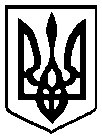                                                 Брали участь у засіданні:                                                Брали участь у засіданні:                                                Брали участь у засіданні:Головує:Головує:Ломако О. А.Ломако О. А.секретар міської ради Члени виконавчого комітету міської ради:Антошин В. Л.Антошин В. Л.громадський діяч Атрощенко О. А.Атрощенко О. А.заступник міського головиГеращенко В. М.Геращенко В. М.заступник міського голови Лисенко О. Ю.Лисенко О. Ю.начальник фінансового управління міської радиПекур В. О.Пекур В. О.заступник міського головиФесенко С. І.Фесенко С. І.заступник міського голови – керуючий справами виконкому Відсутні члени виконавчого комітетуміської ради:Іванченко В. Г.Іванченко В. Г.директор ТОВ «Поліський інжиніринг»Коптель І. Г.Коптель І. Г.директор Чернігівської філії АТ «УКРТЕЛЕКОМ»Запрошені на засідання виконавчого комітетуміської ради:Гаценко О. О.Гаценко О. О.- заступник начальника юридичного відділу міської ради  (1 – 5)Ніценко Л. А.Ніценко Л. А.- заступник начальника управління транспорту, транспортної інфраструктури та зв'язку міської ради (1)Сердюк О. В.Сердюк О. В.- заступник директора комунального підприємства «Чернігівбудінвест» міської ради (2)Ткач А. В. Ткач А. В. - начальник відділу взаємодії з правоохоронними органами, запобігання та виявлення корупції, мобілізаційної оборонної та спеціальної роботи міської ради  (4)Циганок Ю. А.Циганок Ю. А.- начальник пресслужби міської ради (1 – 5)Відповідно до Закону України «Про запобігання корупції» ніхто з членів виконавчого комітету міської ради не повідомив про реальний або потенційний конфлікт інтересівВідповідно до Закону України «Про запобігання корупції» ніхто з членів виконавчого комітету міської ради не повідомив про реальний або потенційний конфлікт інтересівВідповідно до Закону України «Про запобігання корупції» ніхто з членів виконавчого комітету міської ради не повідомив про реальний або потенційний конфлікт інтересів1. СЛУХАЛИ:	Про вартість проїзду у міському пасажирському автомобільному транспортіПро вартість проїзду у міському пасажирському автомобільному транспортіДоповідала:                                           Ніценко Л. А.Виступили:                                            Геращенко В. М.                                                                Антошин В. Л.                                                                Пекур В. О.                                                                 Ломако О. А.Доповідала:                                           Ніценко Л. А.Виступили:                                            Геращенко В. М.                                                                Антошин В. Л.                                                                Пекур В. О.                                                                 Ломако О. А.      За пропозицією заступника начальника управління транспорту, транспортної інфраструктури та зв'язку міської ради Ніценко Л. А. була внесена правка до пункту 7 проекту рішення: «з 01 березня 2024 року» змінено на «з 09 березня 2024 року»      За пропозицією заступника начальника управління транспорту, транспортної інфраструктури та зв'язку міської ради Ніценко Л. А. була внесена правка до пункту 7 проекту рішення: «з 01 березня 2024 року» змінено на «з 09 березня 2024 року»ГОЛОСУВАЛИ:"ЗА" – одноголосно"ЗА" – одноголосноВИРІШИЛИ:Рішення № 114 додаєтьсяРішення № 114 додається2. СЛУХАЛИ:	Про надання дозволу комунальному підприємству „Чернігівбудінвест” Чернігівської міської ради на укладання проектної угоди Про надання дозволу комунальному підприємству „Чернігівбудінвест” Чернігівської міської ради на укладання проектної угоди Доповідав:                                             Сердюк О. В.Виступили:                                            Геращенко В. М.                                                                Ломако О. А.Доповідав:                                             Сердюк О. В.Виступили:                                            Геращенко В. М.                                                                Ломако О. А.ГОЛОСУВАЛИ:"ЗА" – одноголосно"ЗА" – одноголосноВИРІШИЛИ:Рішення № 115 додаєтьсяРішення № 115 додається3. СЛУХАЛИ:	Про погодження Програми фінансового забезпечення діяльності Чернігівської міської військової адміністрації Чернігівського району Чернігівської області на 2024 рік                      в новій редакціїПро погодження Програми фінансового забезпечення діяльності Чернігівської міської військової адміністрації Чернігівського району Чернігівської області на 2024 рік                      в новій редакціїДоповідала:                                           Лисенко О. Ю.Виступив:                                               Ломако О. А.Доповідала:                                           Лисенко О. Ю.Виступив:                                               Ломако О. А.ГОЛОСУВАЛИ:"ЗА" – одноголосно"ЗА" – одноголосноВИРІШИЛИ:Рішення № 116 додаєтьсяРішення № 116 додається4. СЛУХАЛИ: Про погодження Програми підготовки територіальної оборони та підготовки населення м. Чернігова до участі в русі національного спротиву на 2022 – 2025 роки у новій редакціїПро погодження Програми підготовки територіальної оборони та підготовки населення м. Чернігова до участі в русі національного спротиву на 2022 – 2025 роки у новій редакціїДоповідав:                                              Ткач А. В.Виступив:                                               Ломако О. А.                                                             Доповідав:                                              Ткач А. В.Виступив:                                               Ломако О. А.                                                             ГОЛОСУВАЛИ:"ЗА" – одноголосно"ЗА" – одноголосноВИРІШИЛИ:Рішення № 117 додаєтьсяРішення № 117 додається5. СЛУХАЛИ:	Про розпорядження, видані з 08 до 29 грудня 2023 року включноПро розпорядження, видані з 08 до 29 грудня 2023 року включноПротокольно:Взяти до відома, що з 02 до 29  лютого 2024 року включно видано розпорядження міського голови № 13 – р -  № 33 – рПротокольно:Взяти до відома, що з 02 до 29  лютого 2024 року включно видано розпорядження міського голови № 13 – р -  № 33 – р